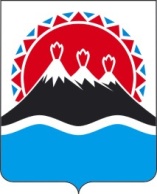 РЕГИОНАЛЬНАЯ СЛУЖБАПО ТАРИФАМ И ЦЕНАМ КАМЧАТСКОГО КРАЯПРОЕКТ ПОСТАНОВЛЕНИЯ             г. Петропавловск-КамчатскийВ соответствии с Федеральным законом от 07.12.2011 № 416-ФЗ «О водоснабжении и водоотведении», постановлением Правительства Российской Федерации от 13.05.2013  № 406 «О государственном регулировании тарифов в сфере водоснабжения и водоотведения», приказом ФСТ России от 27.12.2013 
№ 1746-э «Об утверждении Методических указаний по расчету регулируемых тарифов в сфере водоснабжения и водоотведения», постановлением Правительства Камчатского края от 19.12.2008 № 424-П «Об утверждении Положения о Региональной службе по тарифам и ценам Камчатского края», протоколом Правления Региональной службы по тарифам и ценам Камчатского края от 13.11.2018 № ххПОСТАНОВЛЯЮ:1. Внести в постановление Региональной службы по тарифам и ценам Камчатского края от 19.12.2017 № 802 «Об утверждении тарифов на питьевую воду (питьевое водоснабжение) и водоотведение ФГБУ «Центральное жилищно-коммунальное управление» Министерства обороны Российской Федерации потребителям Новоавачинского сельского поселения  Елизовского муниципального района Камчатского края на 2018-2020 годы» следующие изменения:1) пункты 3, 4, 5, 6 части 5 изложить в следующей редакции: «3) с 01 января 2019 года по 30 июня 2019 года – 48,64 руб. за 1 куб. метр;4) с 01 июля 2019 года по 31 декабря 2019 года – 50,85 руб. за 1 куб. метр;5) с 01 января 2020 года по 30 июня 2020 года – 50,85 руб. за 1 куб. метр;6) с 01 июля 2020 года по 31 декабря 2020 года – 53,04 руб. за 1 куб. метр.»;2) пункты 3, 4, 5, 6 части 6 изложить в следующей редакции: «3) с 01 января 2019 года по 30 июня 2019 года – 57,40 руб. за 1 куб. метр;4) с 01 июля 2019 года по 31 декабря 2019 года – 60,00 руб. за 1 куб. метр;5) с 01 января 2020 года по 30 июня 2020 года – 60,00 руб. за 1 куб. метр;6) с 01 июля 2020 года по 31 декабря 2020 года – 62,59 руб. за 1 куб. метр.»;3) дополнить постановление частью 61 следующего содержания:«61. Утвердить и ввести в действие льготные тарифы на питьевую воду (питьевое водоснабжение) ФГБУ «ЦЖКУ» Минобороны России для населения и исполнителей коммунальных услуг для населения Новоавачинского сельского поселения  Елизовского муниципального района Камчатского края с календарной разбивкой в следующих размерах (без НДС):1) с 01 января 2019 года по 30 июня 2019 года – 47,00 руб. за 1 куб. метр;2) с 01 июля 2019 года по 31 декабря 2019 года – 49,00 руб. за 1 куб. метр.»;4) часть 7 дополнить пунктами 3, 4 следующего содержания:«3) с 01 января 2019 года по 30 июня 2019 года – 49,00 руб. за 1 куб. метр; 4) с 01 июля 2019 года по 31 января 2019 года – 51,00 руб. за 1 куб. метр.»;5) пункты 3, 4, 5, 6 части 8 изложить в следующей редакции: «3) с 01 января 2019 года по 30 июня 2019 года – 19,86 руб. за 1 куб. метр;4) с 01 июля 2019 года по 31 декабря 2019 года – 20,07 руб. за 1 куб. метр;5) с 01 января 2020 года по 30 июня 2020 года – 20,07 руб. за 1 куб. метр;6) с 01 июля 2020 года по 31 декабря 2020 года – 20,16 руб. за 1 куб. метр.»;6) пункты 3, 4, 5, 6 части 9 изложить в следующей редакции: «3) с 01 января 2019 года по 30 июня 2019 года – 23,43 руб. за 1 куб. метр;4) с 01 июля 2019 года по 31 декабря 2019 года – 23,68 руб. за 1 куб. метр;5) с 01 января 2020 года по 30 июня 2020 года – 23,68 руб. за 1 куб. метр;6) с 01 июля 2020 года по 31 декабря 2020 года – 23,79 руб. за 1 куб. метр.»;7) раздел 3 приложения 1 к постановлению изложить в следующей редакции: «»;8) раздел 4 приложения 1 к постановлению изложить в следующей редакции: «»;9) раздел 5 приложения 1 к постановлению изложить в следующей редакции: «»;10) раздел 3 приложения 3 к постановлению изложить в следующей редакции: «»;11) раздел 4 приложения 3 к постановлению изложить в следующей редакции: «»;12) раздел 5 приложения 3 к постановлению изложить в следующей редакции: «».2. Настоящее постановление вступает в силу через десять дней после его официального опубликования.Руководитель Региональной службыпо тарифам и ценам Камчатского края 				               О.Н. Кукиль13.11.2018№ххО внесении изменений в постановление Региональной службы по тарифам и ценам Камчатского края от 19.12.2017 № 802 «Об утверждении тарифов на питьевую воду (питьевое водоснабжение) и водоотведение ФГБУ «Центральное жилищно-коммунальное управление» Министерства обороны Российской Федерации потребителям Новоавачинского сельского поселения  Елизовского муниципального района Камчатского края на 2018-2020 годы»N  
п/пНаименование 
мероприятияСрок реализации мероприятийФинансовые  
потребности 
на реализацию
мероприятий, 
тыс. руб.Ожидаемый эффектОжидаемый эффектN  
п/пНаименование 
мероприятияСрок реализации мероприятийФинансовые  
потребности 
на реализацию
мероприятий, 
тыс. руб.наименование 
показателятыс. руб./%123456Мероприятия1. Ремонтные расходы объектов централизованных систем водоснабжения либо объектов, входящих в состав таких систем2018 год76,005Обеспечение бесперебойной работы объектов водоснабжения, качественного предоставления услуг Поддержание и восстановление эксплуатационных свойств оборудования, сооружений и устройств систем водоснабжения1. Ремонтные расходы объектов централизованных систем водоснабжения либо объектов, входящих в состав таких систем2019 год79,050Обеспечение бесперебойной работы объектов водоснабжения, качественного предоставления услуг Поддержание и восстановление эксплуатационных свойств оборудования, сооружений и устройств систем водоснабжения1. Ремонтные расходы объектов централизованных систем водоснабжения либо объектов, входящих в состав таких систем2020 год82,220Обеспечение бесперебойной работы объектов водоснабжения, качественного предоставления услуг Поддержание и восстановление эксплуатационных свойств оборудования, сооружений и устройств систем водоснабженияN  
п/пПоказателиГодтыс. руб.12341.Необходимая валовая выручка2018751,0222.Необходимая валовая выручка2019785,1423.Необходимая валовая выручка2020819,932Nп/пНаименование мероприятияГодСрок выполнения мероприятий производственной программы (тыс. руб.)Срок выполнения мероприятий производственной программы (тыс. руб.)Срок выполнения мероприятий производственной программы (тыс. руб.)Срок выполнения мероприятий производственной программы (тыс. руб.)Nп/пНаименование мероприятияГод1 квартал2 квартал3 квартал4 квартал12345671.Ремонтные расходы объектов централизованных систем водоснабжения либо объектов, входящих в состав таких систем201819,00119,00119,00119,0011.Ремонтные расходы объектов централизованных систем водоснабжения либо объектов, входящих в состав таких систем201919,77019,77019,77019,7701.Ремонтные расходы объектов централизованных систем водоснабжения либо объектов, входящих в состав таких систем202020,56020,56020,56020,560N  
п/пНаименование 
мероприятияСрок реализации мероприятийФинансовые  
потребности 
на реализацию
мероприятий, 
тыс. руб.Ожидаемый эффектОжидаемый эффектN  
п/пНаименование 
мероприятияСрок реализации мероприятийФинансовые  
потребности 
на реализацию
мероприятий, 
тыс. руб.наименование 
показателятыс. руб./%123456Мероприятия1. Ремонтные расходы объектов централизованных систем водоотведения либо объектов, входящих в состав таких систем2018 год57,987Обеспечение бесперебойной работы объектов водоотведения, качественного предоставления услуг1. Ремонтные расходы объектов централизованных систем водоотведения либо объектов, входящих в состав таких систем2019 год60,310Обеспечение бесперебойной работы объектов водоотведения, качественного предоставления услуг1. Ремонтные расходы объектов централизованных систем водоотведения либо объектов, входящих в состав таких систем2020 год62,730Обеспечение бесперебойной работы объектов водоотведения, качественного предоставления услугN  
п/пПоказателиГодтыс. руб.12341.Необходимая валовая выручка2018237,1042.Необходимая валовая выручка2019243,2563.Необходимая валовая выручка2020245,122Nп/пНаименование мероприятияГодСрок выполнения мероприятий производственной программы (тыс. руб.)Срок выполнения мероприятий производственной программы (тыс. руб.)Срок выполнения мероприятий производственной программы (тыс. руб.)Срок выполнения мероприятий производственной программы (тыс. руб.)Nп/пНаименование мероприятияГод1 квартал2 квартал3 квартал4 квартал.12345671.Ремонтные расходы объектов централизованных систем водоотведения либо объектов, входящих в состав таких систем201814,50014,50014,50014,5001.Ремонтные расходы объектов централизованных систем водоотведения либо объектов, входящих в состав таких систем201915,08015,08015,08015,0801.Ремонтные расходы объектов централизованных систем водоотведения либо объектов, входящих в состав таких систем202015,69015,69015,69015,690